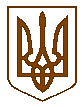 БУЧАНСЬКА     МІСЬКА      РАДАКИЇВСЬКОЇ ОБЛАСТІДВАДЦЯТЬ     ТРЕТЯ  СЕСІЯ      СЬОМОГО    СКЛИКАННЯР  І   Ш   Е   Н   Н   Я«22» грудня  2016 р.	                                                      №  987- 22- VІІПро затвердження міської програми«З турботою про кожного» на 2017 рікЗаслухавши інформацію в. о. начальника Управління праці, соціального захисту та захисту населення від наслідків Чорнобильської катастрофи Бучанської міської ради про затвердження Бучанської міської програми «З турботою про кожного» на 2017 рік та керуючись Законом України «Про місцеве самоврядування в Україні», міська радаВИРІШИЛА:1. Затвердити  Бучанську міську програму «З турботою про кожного» на 2017 рік. (Додаток на 6 стор)2. Фінансовому Управлінню Бучанської міської ради передбачити кошти в бюджеті на 2017 рік для виконання даної програми.3. Контроль за виконанням даного рішення покласти на постійну комісію з питань охорони здоров’я, соціального захисту, екології та проблем Чорнобильської катастрофи.	Міський голова					А.П.Федорук